KORIŠTENJE TABLETANE MIJENJATI ŠIFRU NA TABLETU DOK TO NE ODOBRI NASTAVNIK! KAD TREBATE DONIJETI TABLET NA NASTAVU NE ZABORAVITE NAPUNITI BATERIJU!!! IZBORNIK U GORNJEM LIJEVOM KUTU -WI-FI AŽURIRANJE - trebate uključiti WI-FI da bi se tablet mogao ažurirati i preuzeti nove aplikacije 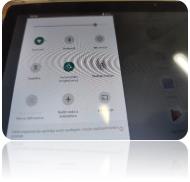 -MOBILNI PODATCI - ako ste dobili SIM karticu uključite po potrebi, samo ako nemate WI-FI da ne potrošite sve mobilne podatke. Možete potrošiti 2.5 Gb mjesečno. -ostale opcije osim automatskog zakretanja možete isključiti 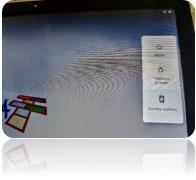 GUMB ZA ISKLJUČIVANJE NUDI 3 OPCIJE -ISKLJUČI -PONOVNO POKRENI -SNIMKA ZASLONA 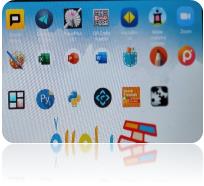 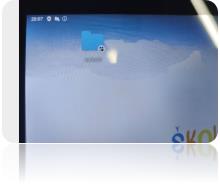 MAPA APLIKACIJE -TEAMS -WORD -POWER POINT -IZZY-itd. 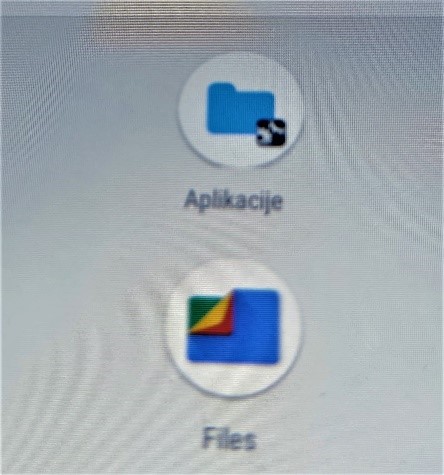 MAPA FILES - tu se nalaze dokumenti koje ste spremili na tablet -slike, videosnimke, preuzimanja, prezentacije … OFFICE 365 ZA UČENIKE – https://office365.skole.hr/ Microsoft Office 365 za škole je usluga koja omogućuje učenicima besplatan pristup Office365 alatima s AAI@EduHr korisničkim računom na skole.hr domeni. Office 365 usluga uključuje skup alata kojima učenici mogu pristupiti s vlastitog računala, tableta. mobilnoga telefona ili sa školskoga računala. Usluga uključuje i mogućnost lokalne instalacije Microsoft Office uredskog paketa na računalo. U Office 365 imate sve potrebne alate jedino nekad (na tabletu samo) nema mogućnosti uređivanja dokumenta zato sam vam instalirala dodatno neke aplikacije na tablete kao Word i Powerpoint. OneNote - DIGITALNA BILJEŽNICA Alat koji pomaže da kreiraju i postave digitalnu bilježnicu za predmete te da s učiteljima i učenicima dijele nastavne sadržaje, listiće, kvizove i sl. Omogućuje suradnju između učitelja i učenika kao i suradnju među učenicima u radu na razrednim projektima. Upute za korištenje imate u Teamsima u priloženom dokumentu. OneDrive – ONLINE POHRANA PODATAKAOneDrive ćemo koristiit kao jednu veliku virtualnu mapu gdje možete spremati i organizirati svoje radove kao što smo imali svoje mape na računalu. Na opciju New+ napravite i imenujte svoju mapu. OneDrive mjesto za pohranu u oblaku koje s AAI@EduHr prijavom omogućava pohranu do 1TB podataka. OneDriveu je moguće pristupiti online u paketu Office 365 ili instalacijom aplikacije na računalo. Pod opcijom Sharing lako podjelite mapu ili poveznicu na svoju datoteku ili mapu. Umjesto Private CARNET WEBMAIL https://webmail.carnet.hr/ PRIJAVLJUJEMOO SE SVOJIM AAI@EduHr PODATCIMA.ZA VEĆINU APLIKACIJA IZVAN OFFICE 365 PAKATA TREBA SE PRVO REGISTRIRATI PA PRIJAVITI.  RAZLIKUJTE APLIKACIJU OD WEB STRANICA. Postoji nekoliko različitih načina za pokretanje raznih programa – -kao program za stolna računala, -kao mobilne aplikacije za Android ili iPhone -te putem interneta u web pregledniku.